§3769-C.  Adjustment to amount of assistance; report1.  Amount of assistance.  It is the goal of this section to provide low-income families with children sufficient income to meet their most basic needs.  If the commissioner determines that unexpended funds are available within the Department of Health and Human Services state or federal ASPIRE or TANF accounts, the commissioner may, by rule, use those funds to increase the maximum levels of assistance in the TANF program.A.    [PL 2017, c. 284, Pt. NNNNNNN, §11 (RP).]B.    [PL 2017, c. 284, Pt. NNNNNNN, §11 (RP).]C.  Beginning October 1, 2017, the department shall increase the maximum amount of monthly TANF assistance by an amount equal to 20% of the maximum payments that were in effect on January 1, 2017 and shall increase the standard of need to maintain the same differential between the maximum payment and the standard of need that was in effect on January 1, 2017.  [PL 2017, c. 284, Pt. NNNNNNN, §11 (NEW).]D.  Beginning October 1, 2018 and for each year thereafter, the department shall increase the maximum amount of monthly TANF assistance by an amount equal to the increase, if any, in the cost of living and shall increase the standard of need to maintain the same differential between the maximum payment and the standard of need that was in effect on January 1, 2017. The increase in the cost of living for each year must equal the percentage increase, if any, in the federal supplemental security income program for that year.  [PL 2017, c. 284, Pt. NNNNNNN, §11 (NEW).][PL 2017, c. 284, Pt. NNNNNNN, §11 (AMD).]2.  Report required. [PL 2009, c. 291, §7 (RP).]SECTION HISTORYPL 1999, c. 461, §1 (NEW). PL 2001, c. 439, §CC1 (AMD). PL 2003, c. 689, §B6 (REV). PL 2009, c. 291, §7 (AMD). PL 2017, c. 284, Pt. NNNNNNN, §11 (AMD). The State of Maine claims a copyright in its codified statutes. If you intend to republish this material, we require that you include the following disclaimer in your publication:All copyrights and other rights to statutory text are reserved by the State of Maine. The text included in this publication reflects changes made through the First Regular and First Special Session of the 131st Maine Legislature and is current through November 1. 2023
                    . The text is subject to change without notice. It is a version that has not been officially certified by the Secretary of State. Refer to the Maine Revised Statutes Annotated and supplements for certified text.
                The Office of the Revisor of Statutes also requests that you send us one copy of any statutory publication you may produce. Our goal is not to restrict publishing activity, but to keep track of who is publishing what, to identify any needless duplication and to preserve the State's copyright rights.PLEASE NOTE: The Revisor's Office cannot perform research for or provide legal advice or interpretation of Maine law to the public. If you need legal assistance, please contact a qualified attorney.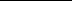 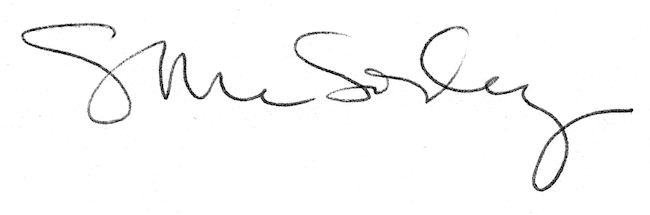 